Турнир по военно-тактическим и военно-прикладным видам спорта среди казачьей молодежи, посвященный 228й годовщине образования города Краснодар26 сентября 2021г. прошел турнир по военно-тактическим и военно-прикладным видам спорта среди казачьей молодежи, посвященный 228й годовщине образования города Краснодар. В турнире приняли участие 9 команд от казачьих обществ города Краснодара. Ребята соревновались в военно-тактической игре лазертаг, подтягивании на турнике, рывке гири 24 кг. По итогам состязаний в подтягивании на турнике лучший результат показал ученик нашей школы Салманов Джалал, а в рывке гири победителем стал Корнилов Егор. В командных соревнованиях по лазертагу наши ребята выставили 2 команды и по итогам заняли 1 и 3 места. В составе команды, занявшей 3 место выступали: Корнилов Егор, Гуртовой Влад, Салманов Джалал, Исаков Максим, Шевцов Александр, Баранов Артём. В составе команды, победившей на играх выступали: Чудаков Виталий, Задорожный Ярослав, Ахвердян Гурген, Жуков Дмитрий, Шевцов Александр.
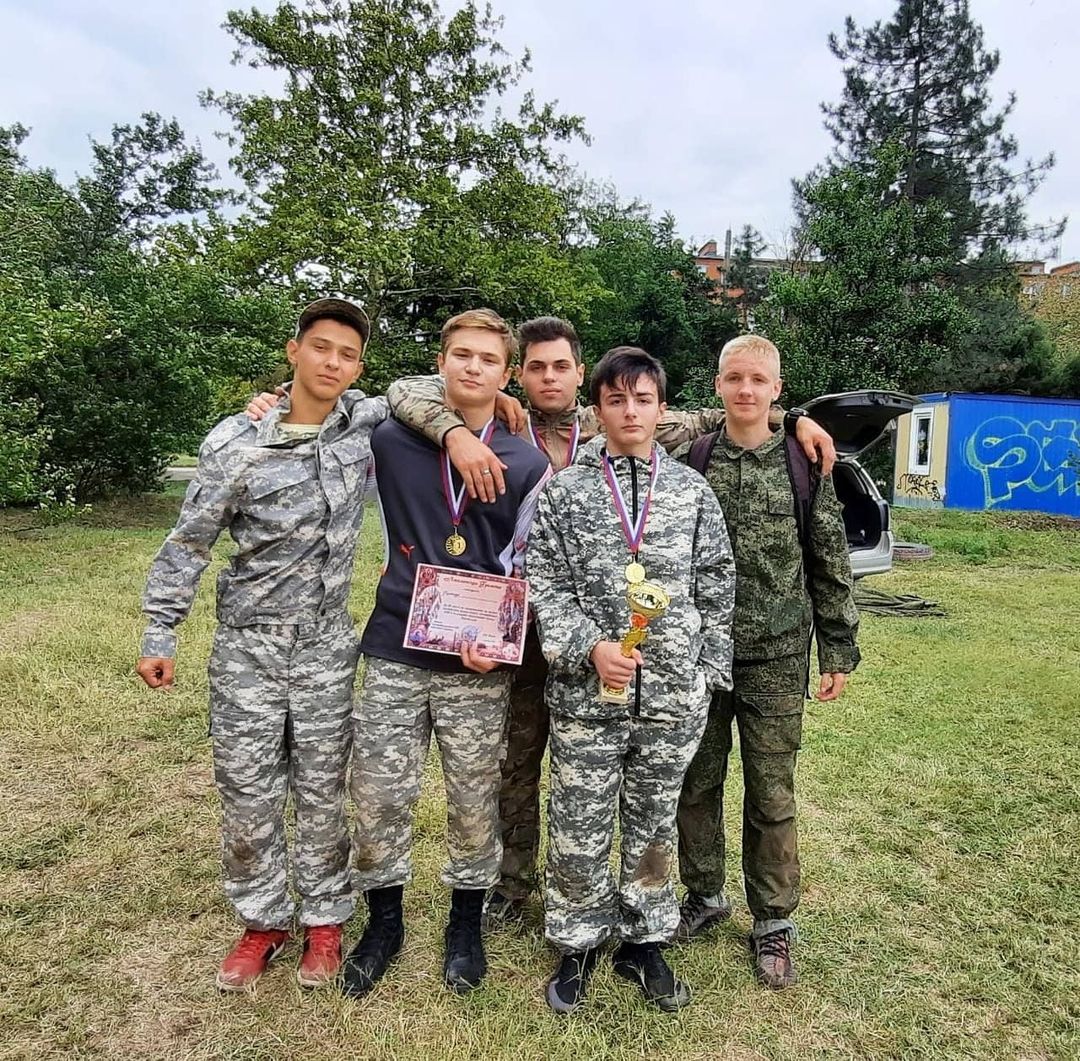 